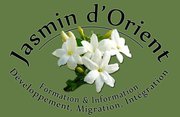 Organise      Le 14 février 2012 de 8h30 à 17h00         Une sortie familiale au Mont-Aigoual (à la neige)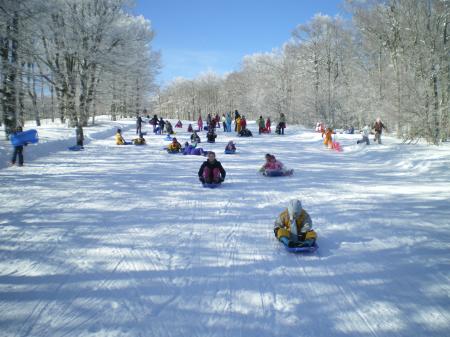 Départ : 8h30 sur le parking de la Maison Pour Tous L’Escoutaïre Retour : 17h00 à Montpellier Tenue exigée : Gants, bonnets, combinaisons et bottes de ski.-------------------------------------------------------------------------------------------------------------------------------Fiche d’inscriptionNom & prénom : ……………………………………………………………………………………………………………………………………………………………………………..Adresse :………………………………………………………………………………………………………………….Code Postal :………………...Ville :………………………..Tél :…………………………………………………..............................Email :…………………………………………………………………………………………………………….AdhérentsNon-AdhérentsEnfants4€7€Adultes7€10€